Oslo. 15.01.2020Fagforbundet avdeling 6, Teknisk Fagforening OsloInnkalling til årsmøte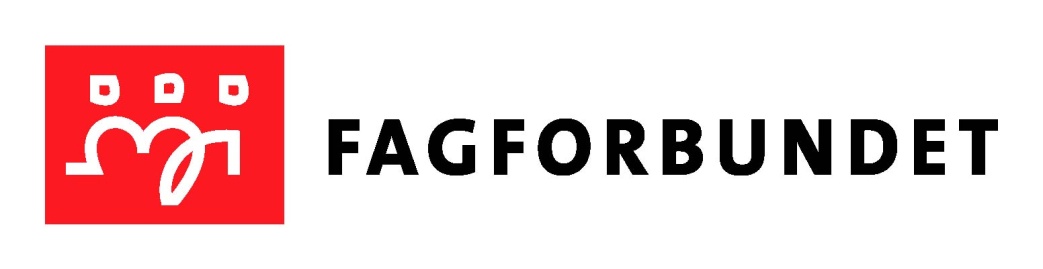 29.01.2020 kl. 16:00Sted: Renovasjon- og gjenvinningsetaten. Haraldrudveien 20. 0581 Oslo DagsordenGodkjenning av innkallingKonstituering: valg av ordstyrer og referent samt tellekorps og underskrift av protokollÅrsberetning 2019Regnskap og revisors beretningInnkomne forslag HandlingsplanBudsjettValgGodkjenning av protokoll Enkel servering fra klokka 16:00. Årsmøtet begynner klokka 17:00.Vel møttMed hilsen StyretFagforbundet avdeling 6, Teknisk Fagforening Oslo.